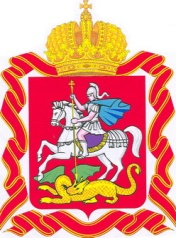  ИЗБИРАТЕЛЬНАЯ КОМИССИЯ МОСКОВСКОЙ  ОБЛАСТИРЕШЕНИЕг. МоскваО назначении председателя территориальной избирательной комиссии города ИстраВ соответствии с пунктом 7 статьи 28 Федерального закона «Об основных гарантиях избирательных прав и права на участие в референдуме граждан Российской Федерации» Избирательная комиссия Московской области РЕШИЛА:Назначить председателем территориальной избирательной комиссии города Истра Лутовина Валерия Владимировича, 1971 г.р., образование высшее, род занятий: временно не работающий, кандидатура предложена в состав комиссии от Всероссийской политической партии «ПРАВОЕ ДЕЛО».2. Направить настоящее решение в территориальную избирательную комиссию города Истра.3. Поручить председателю территориальной избирательной комиссии города Истра направить в средства массовой информации настоящее решение для опубликования на территории городского округа Истра.4.  Опубликовать настоящее решение в сетевом издании «Вестник Избирательной комиссии Московской области», разместить на Интернет - портале Избирательной комиссии Московской области.5. Контроль за выполнением настоящего решения возложить на секретаря Избирательной комиссии Московской области Кудрявина И.В.Председатель Избирательной комиссииМосковской области                                                                  И.А. КоноваловаСекретарьИзбирательной комиссииМосковской области                                                                  И.В. Кудрявин 21 декабря 2017 года№ 58/492-6